Progress ReportProject DetailsSummaryShort summary of Project’s progress that could be shared with the stakeholders. Activities & OutputsComplete the following table according to the activity in your project. Describe your progress with the activity and the outputs generated. Select a status for each activity (achieved, in progress, challenges or not started).Activity 1
Activity 2Activity 3Activity 4ResultsApproval Details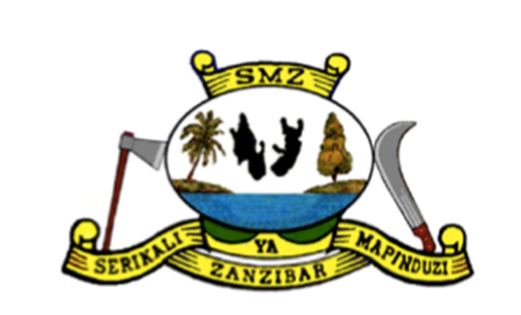 REVOLUTIONARY GOVERNMENT OF ZANZIBARREVOLUTIONARY GOVERNMENT OF ZANZIBAR
[INSERT NAME OF THE MINISTRY]<<INSERT INSTITUTIONS/DEPARTMENT LOGO>>[INSERT NAME OF THE INSTITUTION/DEPARTMENT]
[INSERT NAME OF THE MINISTRY]<<INSERT INSTITUTIONS/DEPARTMENT LOGO>>[INSERT NAME OF THE INSTITUTION/DEPARTMENT]Title: Progress Report for [INSERT TITLE OF PROJECT]Title: Progress Report for [INSERT TITLE OF PROJECT]                    Date of first submission/ version number:[YYYY-MM-DD] [V.0]                   Date of current submission/ version number:[YYYY-MM-DD] [V.0]Project nameProject ManagerReporting periodDate submittedProject due DateStatus        Achieved               In progress            Challenges                    Not started        Achieved               In progress            Challenges                    Not startedObjectiveActivity datesPlanned: Activity datesActual:ProgressOutputs createdStatus        Achieved               In progress            Challenges                    Not started        Achieved               In progress            Challenges                    Not startedObjectiveActivity datesPlanned: Activity datesActual:ProgressOutputs createdStatus        Achieved               In progress            Challenges                    Not started        Achieved               In progress            Challenges                    Not startedObjectiveActivity datesPlanned: Activity datesActual:ProgressOutputs createdStatus        Achieved               In progress            Challenges                    Not started        Achieved               In progress            Challenges                    Not startedObjectiveActivity datesPlanned: Activity datesActual:ProgressOutputs createdKey IndicatorBaselineTargetResult of reporting dateStatusActivity 1Activity 1Activity 2Activity 3Activity 4Prepared ByPrepared ByApproved ByDesignationDesignationDesignationsignaturesignaturesignatureDateDateDateFor Office Use OnlyFor Office Use OnlyFor Office Use OnlyFor Office Use OnlyFor Office Use OnlyFor Office Use OnlyApproval NameNameJob TitleJob TitleSignatureApproved By